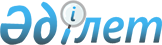 Об организации общественных работ на 2015 годПостановление акимата Жуалынского района Жамбылской области от 29.декабря 2014 года № 569. Зарегистрировано Департаментом юстиции Жамбылской области 26 января 2015 года № 2478

     Примечание РЦПИ.



     В тексте документа сохранена пунктуация и орфография оригинала



      В соответствии со статьей 20 Закона Республики Казахстан от 23 января 2001 года «О занятости населения», «Правилами организации и финансирования общественных работ», утвержденных Постановлением Правительства Республики Казахстан от 19 июня 2001 года № 836 «О мерах по реализации Закона Республики Казахстан от 23 января 2001 года «О занятости населения», в целях организации общественных работ для безработных акимат района ПОСТАНОВЛЯЕТ:



      1.Утвердить перечень организаций, виды, обьемы и конкретные условия общественных работ, размеры оплаты труда участников и источники их финансирования, определить спрос и предложение на общественные работы согласно приложению.



      2.Коммунальному государственному учреждению «Отдел занятости и социальных программ акимата Жуалынского района Жамбылской области» обеспечить организацию общественных работ в соответствии с действующим законодательством Республики Казахстан.



      3.Настоящее постановление вступает в силу со дня государственной регистрации в органах юстиции, вводится в действие по истечении десяти календарных дней после дня его первого официального и рапростряняется на отношения возникающие с 5 января 2015 года.



      4.Контроль за исполнением данного постановления возложить на заместителя акима района Адилбакова Айбар Кунтуулы.

 

 

       Лист согласование на постановление № 569



      акимата Жуалынского района от 29 декабря 2014 года 



      «Об организации общественных работ на 2015 год»

  

Перечень организаций, виды, объемы и конкретные условия общественных работ, размеры оплаты труда участников и источники их финансирования, спрос и предложение на общественные работы

 
					© 2012. РГП на ПХВ «Институт законодательства и правовой информации Республики Казахстан» Министерства юстиции Республики Казахстан
				

      Аким районаБ. Кулекеев

«СОГЛАСОВАНО»

Республиканское государственное

учреждение «Отдел по делам обороны

Жуалынского района Жамбылской

области» Министерства обороны

Республики Казахстан

Д. Конкаев

«_29_» _____12_________ 2014 года

Приложение к постановлению

акимата Жуалынского района

№ 569 от 29 декабря 2014 года

№

 Наименование организации

 Виды обществен-ных работ

 Объемы и конкретные условия обществен-ных работ

 Размеры оплаты труда участников и источни-ки их финан-сирования (тенге)

 2015 год

 2015 год

 

№

 Наименование организации

 Виды обществен-ных работ

 Объемы и конкретные условия обществен-ных работ

 Размеры оплаты труда участников и источни-ки их финан-сирования (тенге)

 Спрос 

 Предложение

жение

 

1

 Государственное коммунальное предприятие на праве хозяиственного ведения «Жуалы-су» отдела жилищно-коммунального хозяйства пассажирского транспорта и автомобиль-ных дорог акимата Жуалынского района

 Санитарная очистка, благоус-тройство и озеленение района

 На условиях неполного рабочего дня и по гибкому графику

 29949 местный бюджет

 5

 5

 

2

 Коммунальное государственное предприятие на праве хозяиственного ведения «Жасыл-Жуалы» государственного учреждения «Отдела жилищно-коммунального хозяйства пассажирского транспорта и автомобильных дорог акимата Жуалынского района Жамбылской области»

 Санитарная очистка, благоуст-ройство и озеленение района

 На условиях неполного рабочего дня и по гибкому графику

 29949 местный бюджет

 30

 30

 

3

 Государственное учреждение «Отдел по делам обороны Жуалынского района Жамбылской области»

 Техничес-кая помощь в оформле-нии доку-ментов

 На условиях неполного рабочего дня и по гибкому графику

 29949 местный бюджет

 2

 2

 

4

 Коммунальное государственное учреждение «Аппарат Акима Шакпакского сельского округа Жуалынского района Жамбылской области»

 Санитарная очистка закреплен-ных участков

 На условиях неполного рабочего дня и по гибкому графику

 29949 местный бюджет

 5

 5

 

5

 Коммунальное государственное учреждение «Аппарат Акима Аксайского сельского округа Жуалынского района Жамбылской области»

 Санитарная очистка закреплен-ных участков

 На условиях неполного рабочего дня и по гибкому графику

 29949 местный бюджет

 5

 5

 

6

 Коммунальное государственное учреждение «Аппарат Акима Актюбинского сельского округа Жуалынского района Жамбылской области»

 Санитарная очистка закреплен-ных участков

 На условиях неполного рабочего дня и по гибкому графику

 29949 местный бюджет

 5

 5

 

7

 Коммунальное государственное учреждение «Аппарат Акима Биликольского сельского округа Жуалынского района Жамбылской области»

 Санитарная очистка закреплен-ных участков

 На условиях неполного рабочего дня и по гибкому графику

 29949 местный бюджет

 5

 5

 

8

 Коммунальное государственное учреждение «Аппарат Акима Боралдайского сельского округа Жуалынского района Жамбылской области»

 Санитарная очистка закреплен-ных участков

 На условиях неполного рабочего дня и по гибкому графику

 29949 местный бюджет

 5

 5

 

9

 Коммунальное государственное учреждение «Аппарат Акима Нурлыкентского сельского округа Жуалынского района Жамбылской области»

 Санитарная очистка закреплен-ных участков

 На условиях неполного рабочего дня и по гибкому графику

 29949 местный бюджет

 5

 5

 

10

 Коммунальное государственное учреждение «Аппарат Акима аула Б.Момышулы Жуалынского района Жамбылской области»

 Санитарная очистка закреплен-ных участков

 На условиях неполного рабочего дня и по гибкому графику

 29949 местный бюджет

 10

 10

 

11

 Коммунальное государственное учреждение «Аппарат Акима Жетитобинского сельского округа Жуалынского района Жамбылской области»

 Санитарная очистка закреплен-ных участков

 На условиях неполного рабочего дня и по гибкому графику

 29949 местный бюджет

 5

 5

 

12

 Коммунальное государственное учреждение «Аппарат Акима Карасазского сельского округа Жуалынского района Жамбылской области»

 Санитарная очистка закреплен-ных участков

 На условиях неполного рабочего дня и по гибкому графику

 29949 местный бюджет

 5

 5

 

13

 Коммунальное государственное учреждение «Аппарат Акима Кокбастауского сельского округа Жуалынского района Жамбылской области»

 Санитарная очистка закреплен-ных участков

 На условиях неполного рабочего дня и по гибкому графику

 29949 местный бюджет

 5

 5

 

14

 Коммунальное государственное учреждение «Аппарат Акима Куренбельского сельского округа Жуалынского района Жамбылской области»

 Санитарная очистка закреплен-ных участков

 На условиях неполного рабочего дня и по гибкому графику

 29949 местный бюджет

 5

 5

 

15

 Коммунальное государственное учреждение «Аппарат Акима Кошкаратинского сельского округа Жуалынского района Жамбылской области»

 Санитарная очистка закреплен-ных участков

 На условиях неполного рабочего дня и по гибкому графику

 29949 местный бюджет

 5

 5

 

16

 Коммунальное государственное учреждение «Аппарат Акима Кызыларыкского сельского округа Жуалынского района Жамбылской области»

 Санитарная очистка закреплен-ных участков

 На условиях неполного рабочего дня и по гибкому графику

 29949 местный бюджет

 5

 5

 

17

 Коммунальное государственное учреждение «Аппарат Акима Мынбулакского ауыльного округа Жуалынского района Жамбылской области»

 Санитарная очистка закреплен-ных участков

 На условиях неполного рабочего дня и по гибкому графику

 29949 местный бюджет

 5

 5

 

18

 Коммунальное государственное учреждение «Отдел занятости и социальных программ акимата Жуалынского района Жамбылской области»

 Техничес-кая помощь в оформле-нии доку-ментов

 На условиях неполного рабочего дня и по гибкому графику

 29949 местный бюджет

 2

 2

 Всего

 114

 114

 